Преимущества получения госуслуг в электронной форме Надоела реклама? Улучшите аккаунт всего за $1.66 месяц! Уважаемые посетители сайта! На сегодняшний день большая часть населения предпочитает пользоваться получением услуг в обычном формате: посещая учреждения лично, собирая множество документов на бумажном носителе. Таким образом, тратится значительное время на заполнение документов, посещение различных ведомств. Получение госуслуг в электронном виде снимает все эти проблемы. Для этих целей создан единый портал государственных и муниципальных услуг «Госуслуги», основными целями работы которого являются снижение административных барьеров, упрощение процедуры предоставления услуг и сокращение сроков их оказания, внедрение единых стандартов для обслуживания граждан, проживающих на различных территориях.

Для того, чтобы воспользоваться возможностью получения государственных и муниципальных услуг в электронном виде, необходимо зарегистрироваться на портале. В настоящее время процедура регистрации значительно упрощена. Все шаги процедуры регистрации подробным образом описаны на самом портале, необходимо только уделить этому некоторое время и внимание. Те, кто не имеет возможности или ресурсов зарегистрироваться на портале самостоятельно, имея при себе паспорт и страховой номер индивидуального лицевого счета (СНИЛС), могут обратиться в МФЦ, специалисты которых в течение пяти минут смогут Вас зарегистрировать с оформлением электронной цифровой подписи. Все это позволит получить доступ к пользованию полным спектром услуг, оказываемым различными министерствами и ведомствами, сэкономить гораздо больше личного времени, которое тратится в стоянии в очередях в госучреждениях и организациях.

Зарегистрированный пользователь портала «Госуслуги» в течение не более 2-х минут может подать заявку и получить наиболее востребованные услуги, такие как получение или обмен паспорта РФ, загранпаспорта старого или нового образца, получение справки о суммах начисленных налогов, пошлин и штрафов, а также сразу оплатить их, зарегистрировать транспортное средство, получить и заменить водительское удостоверение, проверить свои пенсионные накопления и получить сведения о состоянии индивидуального счета. Кроме этого, дистанционно, можно «встать» в очередь на получение места в детском саду для ребенка, записаться на прием к врачу, оплатить жилищно-коммунальные услуги и многое другое.

Вся информация, которая заполняется в персональном личном кабинете, надёжно защищена и используются только для предоставления государственных услуг. При этом данные предоставляются исключительно ведомствам, оказывающим государственные услуги, и ровно в том объёме, который необходим согласно административному регламенту оказания услуги.

В целях значительной экономии личного времени, регистрируйтесь на Едином портале госуслуг, чтобы получать муниципальные и государственные услуги быстро и качественно!



1. Преимущества получения государственных и муниципальных услуг в электронном виде через Единый портал www.gosuslugi.ru:



а) упрощение получения государственной и муниципальной услуги и другой полезной информации;

б) сокращение времени от подачи заявления до выдачи оформленного документа;

в) сокращение количества предоставляемых документов;

г) информирование гражданина на каждом этапе работы по его заявлению;

д) заявление о предоставлении государственных и муниципальных услуг можно подать практически не выходя из дома или не покидая рабочего места.

2. Порядок получения государственных и муниципальных услуг в электронной форме:



А) Регистрация на портале.

Чтобы получать услуги федерального, регионального и муниципального уровня необходимо зарегистрироваться на портале http://www.gosuslugi.ru/.

Единый портал государственных услуг – это место предоставления информации о федеральных, региональных, муниципальных услугах и функциях, ведомствах, а также оказания услуг в электронном виде. С помощью портала можно:

- Получить услугу в электронном виде;

- Получить информацию о государственной услуге, в том числе о месте получения, стоимости, сроке оказания и форме документов, которые нужно приложить при оформлении услуги;

- Получить информацию о государственных и муниципальных учреждениях.

Информация, необходимая для успешной регистрации на портале государственных услуг (Список всего необходимого для регистрации на портале государственных услуг):

1. Паспорт гражданина РФ.

2. Страховое свидетельство государственного пенсионного страхования (СНИЛС).

3. Свидетельство о постановке на учет в налоговом органе физического лица по месту жительства на территории Российской Федерации (ИНН).

4. Мобильный телефон, номер которого ранее не использовался при регистрации на портале государственных услуг.

5. Адрес электронной почты, который ранее не использовался при регистрации на портале госуслуг. Если у Вас в настоящее время отсутствует какая-то информация или документы из списка, то рекомендуется заняться их поиском перед тем, как переходить к процедуре дальнейшей регистрации. Что касается адреса электронной почты и номера сотового телефона, то эти средства связи используются с целью информирования о ходе движения заказанной Вами услуги.

Процесс регистрации на портале государственных услуг состоит из следующих пунктов:

1. Необходимо ввести все данные из пункта выше на сайте портала гослуслуг (обязательные поля: Фамилия, Имя, Дата рождения, Пол, СНИЛС, адрес электронной почты).

2. Подтвердить адрес электронной почты и номер мобильного телефона.

3. Дождаться заказного письма с кодом подтверждения и забрать его на почте или воспользоваться другим вариантом и получить код активации в центре продаж и обслуживания клиентов компании ОАО «Ростелеком». При себе должны быть паспорт и СНИЛС. Процедура выдачи кода в удостоверяющем центре занимает несколько минут, тогда как письмо по почте с кодом активации придет к вам в течение двух недель.

4. Используя код активации окончательно активировать свой аккаунт на портале госуслуг.

Процесс регистрации может занять некоторое время, если Вы выбрали вариант с доставкой кода активации через заказное письмо. Так что, если Вам в срочном порядке необходимо заказать услуги на едином портале государственных услуг, лучше лично посетить офис компании ОАО «Ростелеком» для оперативного получения кода и завершения регистрации.

Использование электронной подписи на портале государственных услуг

Гражданин РФ может зарегистрировать Личный кабинет и в дальнейшем проходить авторизацию как через ввод личного логина (СНИЛС) и пароля, так и с использованием средств для создания квалифицированной электронной подписи. Квалифицированный сертификат ключа проверки электронной подписи должен быть выдан аккредитованным Минкомсвязи России удостоверяющим центром. Сертификат обязательно должен содержать фамилию, имя, отчество и страховой номер индивидуального лицевого счета (СНИЛС) владельца.

Пользователь имеет возможность подписать электронной подписью заявление, отправляемое в орган исполнительной власти. При реализации этого механизма используются отечественные стандарты ЭП и применяются сертифицированные в системе сертификации ФСБ России средства криптографической защиты информации, такие как «Aladdin e-Token ГОСТ» и «КриптоПро CSP», что даёт основания считать данную подпись, в соответствии с Федеральным законом «Об электронной подписи» усиленной квалифицированной электронной подписью.

Б) Выбор услуги из списка электронных услуг



Все услуги, размещенные на портале, соотнесены с конкретным регионом РФ: место получения услуги определяет как наличие самой услуги, так и условия ее предоставления. Поэтому первым шагом для получения доступа к возможностям ресурса является выбор региона, после чего откроется список услуг, предоставляемых как территориальными органами центральных министерств и ведомств, структурами конкретного субъекта Российской Федерации, так и органами местного самоуправления.

Для удобства поиска можно воспользоваться следующими классификаторами: тематическим, по категориям пользователей, по ведомствам. Кроме того организован поиск услуг, организаций, документов и форм по ключевым словам.

В карточке услуги содержится ее описание, информация о ее стоимости, сроках исполнения, также можно изучить бланки заявлений и форм, которые следует заполнить для обращения за услугой, ознакомиться с перечнем документов, необходимых для получения услуги. В рубрике «Консультирование» содержатся подробная информация о порядке и способах обращения за консультацией.



В) Заполнение и направление в адрес структурного подразделения заявление в электронном виде на получение выбранной услуги.

Заполнить и отправить заявление на получение услуги или запрос в орган исполнительной власти в электронной форме могут зарегистрированные пользователи. Также в «Личном кабинете» по номеру документа можно отследить статус своего обращения.

При формировании заявления имеется возможность прикрепления документов для оказания услуги оформленных в электронном виде (сканированные документы).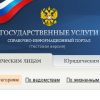 Юридически разницы нет. Неважно, как вы получаете услугу: в государственном учреждении или на портале gosuslugi.ru (gosuslugi.ru/pgu). Эти способы официальные, но получить услугу через интернет проще.Чтобы получить услугу в государственном учреждении, нужно узнать его расписание, прийти с документами, дождаться своей очереди, заполнить заявление от руки. Через интернет то же самое можно сделать в любое время и в любом месте.Часть электронных госуслуг можно получить не выходя из дома: вы просто заполняете электронную форму, и система выдает результат. Так вы можете оплатить штрафы ГИБДД, налоговую или судебную задолженность; проверить состояние пенсионного счета. Приходить в государственное учреждение за такими услугами не нужно.Другие услуги — частично дистанционные: вы подаете заявку на сайте, а за результатом приходите лично. Например, чтобы зарегистрировать автомобиль, вы подаете заявку через интернет, а потом приходите в назначенное время в ГИБДД за готовым документом.Частично дистанционные услуги тоже экономят время. Вы придете в ведомство один раз вместо двух; вас примут в назначенное время без очередей. Электронное заявление проверят автоматически: если в нем найдется ошибка — исправите ее на сайте, идти в ведомство не придется. Еще в личном кабинете можно отслеживать статус заявки: на проверке, принято, готово.Сайт gosuslugi.ru (или старый портал gosuslugi.ru/pgu) объединяет госуслуги в одном месте. Если вы хотите получать разные госуслуги, проще зарегистрироваться на едином портале — все формальности сможете решать через него.можете оплатить штрафы ГИБДД и налоговую задолженность или проверить состояние пенсионного счета. Приходить в государственное учреждение за такими услугами не нужно.С другими услугами вы подаете заявку на сайте, а за результатом приходите лично.Например, чтобы получить водительское удостоверение, вы подаете заявку через интернет, а потом лично приходите в ГИБДД в назначенное время, без очереди. Сотрудник проверяет документ и фотографирует вас. Через некоторое время вы получаете готовые права.Как продвигаются дела с оформлением паспорта, вы узнаете в личном кабинете. Каждый раз, когда статус работы обновляется, вы получаете уведомление. В конце концов вы получите сообщение, что паспорт готов, можно забирать. Таким же образом можно следить за состоянием любого обращения за госуслугами через сайт.Кроме сайта, у портала госуслуг есть мобильное приложение. Это помощник, который помогает зарегистрироваться на портале, отслеживать статус обращений, вовремя узнавать о новых штрафах. Если вы установите приложение и настроите уведомления, приложение сразу будет сообщать вам о новом штрафе, чтобы вы его не пропустили.Зарегистрируйтесь на портале госуслуг и посмотрите, чем он может вам помочь. Выберите из самых популярных или изучите все услуги портала.Преимущества получения государственных и муниципальных услуг в электронном виде.Раньше, чтобы получить государственную услугу, нужно было прийти в учреждение с бумажными документами, отстоять очередь, пообщаться с сотрудником. Теперь государство старается переводить такие услуги в электронную форму, чтобы граждане могли получить их быстро и просто.Электронные госуслуги экономят время: какие-то из них вы получаете полностью из дома, другие —в назначенное время без очереди.Например, чтобы оплатить штраф ГИБДД, зайдите на портал госуслуг, введите данные автомобиля, и система покажет ваши штрафы. Оплатить их можно тут же, на сайте. Это так же надежно, как в ГИБДД: деньги идут на счета в казначейство, а вы получаете официальную квитанцию. Через несколько дней штраф снимают.То же самое с налоговой и судебной задолженностями: вы нажимаете кнопку на портале, и система показывает результат. В ведомство идти не нужно.По другим услугам вы подаете заявку через интернет, а результат получаете лично. Ждать в очереди не придется: сотрудник ведомства примет вас в назначенное время. Время можно выбрать и даже поменять по необходимости.Если вы получаете госуслуги с помощью портала, вам не нужно проверять, все ли нормально: вы автоматически получите сообщение, как толькопо вашему обращению будут изменения. Например, портал госуслуг сообщит вам, когда ваше заявление на загранпаспорт пройдет проверку, когда начнется изготовление паспорта и когда он будет готов.Если что-то пойдет не так и в документах найдется ошибка, вы тоже узнаете об этом первым: вы получите уведомление по электронной почте или в мобильном приложении. Если ошибка в заявлении, то исправить ее можно прямо на портале госуслуг. Если не хватает документов —отсканируйте и загрузите их здесь же.И так со всемиуслугами: каждый раз, когда статус заявления меняется, вы получаете об этом уведомление, а если что-то не так —можете исправить ошибку. Так вы уверены, что все в порядке и с вашим заявлением работают.Получать госуслуги из дома удобнее, чем приходить лично. Жителям отдаленных городов неудобно ездить за справкой из Пенсионного фонда. Молодым мамам некогда стоять в очереди, чтобы записать ребенка в детский сад. Работающим людям трудно выбрать время в течение рабочего дня, чтобы съездить в ГИБДД. Жителям одного города неудобно летать в город, где прописан, чтобы подать заявление на загранпаспорт.Поэтому государство старается сделать госуслуги доступными всем. Теперь вам не нужно отпрашиваться с работы и сидеть в очереди, чтобы за пять минут оплатить штраф. Если у вас есть интернет, вы получаете госуслуги не выходя из дома или без очереди.Список электронных госуслуг всё время пополняется.Прежде чем обращаться в государственные структуры лично, посмотрите, нет ли нужной услуги на портале. Возможно, услуга уже переведена в электронный формат, и вы сможете получить ее не выходя из дома.У портала госуслуг есть мобильное приложение. Через него можно зарегистрироваться на портале, следить за задолженностями, оплачивать штрафы ГИБДД, обращаться в службу поддержки и контролировать статус заявлений по услугам.В приложении можно настроить уведомления. С ними вы сразу узнаете о новом штрафе ГИБДД или новых задолженностях, когда они попадут в базу данных.Виды услуг, доступные для получения в электронном видеПортал госуслуг—это площадка, которая собирает электронные услуги всех государственных органов. Эта статья поможет найти на портале нужную услугу.Замена паспорта гражданина РФОформление заграничного паспортаРегистрация по месту жительстваПроверка и оплата штрафов ГИБДДПроверка и оплата судебной задолженностиПолучение водительского удостоверенияПроверка и оплата налоговой задолженностиЗапись к врачуЗапись в детский садЧерез портал вы можете получить услуги Налоговой службы, МВД, УФМС, Пенсионного фонда и других ведомств. Например, оплата налоговой задолженности, получение выписки с пенсионного счета, оформление загранпаспорта, оплата штрафов ГИБДД, запись на прием к врачу.Часть услуг вы получаете не выходя из дома, а другую часть —без очередей, в назначенное время. Например, чтобы оплатить штраф ГИБДД, зайдите на портал госуслуг, введите данные автомобиля, и система покажет ваши штрафы. Оплачиваете здесь же, на сайте. Это так же надежно, как в ГИБДД: деньги идут на счета в казначейство, а вы получаете официальную квитанцию. Через несколько дней штраф снимают.То же самое с налоговой и судебной задолженностями: вы нажимаете кнопку на портале, и система показывает результат. В ведомство идти не нужно.По другим услугам вы подаете заявку через интернет, а результат получаете лично. Ждать в очереди не придется: сотрудник ведомства примет вас в назначенное время. Время можно выбрать и даже поменять по необходимости.Отличие получения государственных и муниципальных услуг в электронном виде от их получения в традиционном виде.Юридически разницы нет. Неважно, как вы получаете услугу: в государственном учреждении или на портале gosuslugi.ru(beta.gosuslugi.ru). Эти способы официальные, но получить услугу через интернет проще.Чтобы получить услугу в государственном учреждении, нужно узнать его расписание, придти с документами, дождаться своей очереди, заполнить заявление от руки. Через интернет то же самое можно сделать в любое время и в любом месте.Часть электронных госуслуг можно получить не выходя из дома: вы просто заполняете электронную форму, и система выдает результат. Так вы можете оплатить штрафы ГИБДД, налоговуюили судебную задолженность; проверить состояние пенсионного счета. Приходить в государственное учреждение за такими услугами не нужно.Другие услуги —частично дистанционные: вы подаете заявку на сайте, а за результатом приходите лично. Например, чтобы зарегистрировать автомобиль, вы подаете заявку через интернет, а потом приходите в назначенное время в ГИБДД за готовым документом.Частично дистанционные услуги тоже экономят время. Вы придете в ведомство один раз вместо двух; вас примут в назначенноевремя без очередей. Электронное заявление проверят автоматически: если в нем найдется ошибка —исправите ее на сайте, идти в ведомство не придется. Еще в личном кабинете можно отслеживать статус заявки: на проверке, принято, готово.Сайт gosuslugi.ru(или обновленный beta.gosuslugi.ru) объединяет госуслуги в одном месте. Если вы хотите получать разные госуслуги, проще зарегистрироваться на едином портале —все формальности сможете решать через него.Этапы получения государственных и муниципальных услуг в электронном видеЭлектронные госуслуги —это услуги, которые вы получаете через интернет. Часть услуг вы получаете не выходя из дома, а часть —в ведомстве в назначенное время. Ждать в очереди не придется.Чтобы помочь вам освоиться на портале, мы подготовили обучающие материалы, которые рассказывают об этапах получения электронных госуслуг.Чтобы пользоваться электронными госуслугами, зарегистрируйтесь на портале. После регистрации вы получите личный кабинет, через который будете подавать заявления на получение госуслуг и контролировать результат.Для начальной регистрации нужны имя, фамилия, телефон или электронная почта.Все доступные электронные госуслуги представлены в каталоге госуслуг на портале beta.gosuslugi.ru. Выберите ту услугу, которая соответствует вашей жизненной ситуации. Если вам предложат на выбор несколько вариантов получения госуслуги, выберите «Электронная услуга».Портал проведет вас по всем необходимым этапам получения услуги, предоставит подробный список необходимых документов, расскажет о сроках и необходимыхдействиях. Процесс получения каждой услуги схематично показан на всех этапах.РегистрацияРегистрация учетной записиНажмите кнопку «Зарегистрироваться» на главной странице портала. В регистрационной форме укажите имя, фамилию, номер мобильного телефона или адрес электронной почты.Поля «Фамилия» и «Имя» могутсодержатьбуквы русского или латинского алфавита, цифры, дефис, пробел, апостроф, точку. Недопустимо одновременно использовать русские и латинские буквы.В поле «Мобильный телефон» можно вводить только арабские цифры: [+7 (123) 456-78-90].После подтверждения ввода данных, на указанный электронный адрес придет ссылка для перехода к созданию пароля. Если в качестве контакта вы указали номер мобильного телефона, вам будет направлен код подтверждения, который нужно ввести перед созданием пароля.В качестве логина для входа на портал «Госуслуги» используется номер мобильного телефона или адрес электронной почты. После того, как вы укажете в профиле данные личных документов, можно будет выбратьвход по СНИЛС.Как зарегистрироваться напорталеРегистрация на портале «Госуслуги» состоит из трех этапов.Этап 1. РегистрацияУпрощенной учетной записи.Укажите в регистрационнойформефамилию, имя, мобильный телефон или e-mail. После клика на кнопку регистрации вы получите ссылку на страницу оформления пароля.Этап 2. Подтверждение личных данных —создание Стандартной учетной записи.Заполните профиль пользователя —укажите СНИЛС и данные документа, удостоверяющего личность (Паспорт гражданина РФ, для иностранных граждан —документ иностранного государства). Данные проходят проверку в ФМС РФ и Пенсионном фонде РФ.На ваш электронный адрес будет направлено уведомление о результатах проверки.Этап 3. Подтверждение личности —создание Подтвержденной учетной записи.Для оформления Подтвержденной учетной записи с полным доступом ко всем электронным государственным услугам нужно пройти подтверждение личности одним из способов:обратиться в Центр обслуживания;получить код подтверждения личности по почте;воспользоваться Усиленной квалифицированной электронной подписью или Универсальной электронной картой (УЭК).Такжевозможна регистрация пользователя в Центре обслуживания—в этом случае будет сразу создана Подтвержденная учетная запись.Уровни учетной записиНа портале предусмотрены три типа учетных записей физического лица.1. Упрощенная учетная запись с ограниченным доступом к государственным услугам. Для ее регистрации достаточно указать имя, фамилию, e-mail или номер мобильного телефона.2. Стандартная учетная запись с доступом к расширенному перечню государственных услуг. Для ее создания нужно указать в профиле СНИЛС и данные документа, удостоверяющего личность, и отправить их на проверку. Личные данные проходят проверку в Федеральной Миграционной Службе и Пенсионном фонде РФ. На ваш электронный адрес будет направлено уведомление о результатах проверки.3. Подтвержденная учетная запись с полным доступом к электронным государственным услугам. Пользователь должен лично подтвердить регистрационные данные одним из способов:обратиться в Центр обслуживания;получить код подтверждения личности по почте;воспользоваться Усиленной квалифицированной электронной подписью или Универсальной электронной картой (УЭК).Через Подтвержденную учетную запись можно создать учетную запись юридического лица или индивидуального предпринимателя.Как игде подтвердить учетную записьВы можете перейти к подтверждению сразу после успешной Регистрации, а также позже, воспользовавшись ссылкой, размещенной на баннере в Личном кабинете.Для подтверждения учетной записи необходимо выполнить следующие шаги:1. Заполнить личные данные профиля –СНИЛС и паспортные данные.2. Дождаться завершения автоматической проверки личных данных.3. Подтвердить личностьодним из доступных способов:обратиться в Центр обслуживания;получить код подтверждения личности по почте;воспользоваться усиленной квалифицированной электронной подписью или Универсальной электронной картой (УЭК).Через Подтвержденную учетную запись можно создать учетную запись юридического лица или индивидуального предпринимателя.Что такое усиленная квалифицированная электронная подписьи для чего она нужнаСогласно статье 5Федерального закона от 06.04.2011 N 63-ФЗ (ред. от 30.12.2015) «Об электронной подписи», это информация в электронно-цифровой форме, которая используется для идентификации физического или юридического лица. Виды электронных подписей, в каких ситуациях и для чего они применяются.Простая электронная подпись подтверждает факт формирования подписи определенным лицом посредством кодов, паролей и иных средств защиты. Используется при оформлении электронных сообщений, направляемых в органы государственной власти, местного самоуправления или должностным лицам. Например, для получения услуг в сфере коммунального хозяйства.Усиленная неквалифицированная электронная подпись подтверждает факт формирования подписи определенным лицом и неизменность документа с момента подписания. Разрешена к использованию при оформлении документов, не требующих обязательного наличия печати. Такой подписью заверяют, например, некоторые видыдоговоров, бухгалтерскую отчетность и налоговые декларации. Подпись создается с помощью криптографических средств, при этом допускается использование сертификата неаккредитованного удостоверяющего центра. Усиленная квалифицированная электронная подпись создается с привлечением криптографических средств, подтвержденных компетентными органами, а именно ФСБ РФ. Гарантом подлинности в данном случае выступает специальный сертификат, выданный аккредитованным удостоверяющим центром. Электронный документ, подписанный УКЭП, имеет такую же юридическую силу, как и бумажный, который подписан собственноручно. Наличие квалифицированной электронной подписи является обязательным условием для работы с порталами госуслуг, Системой межведомственного электронного взаимодействия, сдачи отчетности в налоговые органы, отправки банковских и иных документов через интернет, исполнении государственных и муниципальных функций и при совершении иных юридически значимых действий.Закон предоставляет субъектам предпринимательства равные возможности при заключении коммерческих, муниципальных и государственных контрактов на электронных торговых площадках. Получить квалифицированную электронную подпись могут как юридические, так и физические лица, в том числе зарегистрированные в качестве ИП и имеющие достаточно средств для участия в торгах.Как получить усиленную квалифицированную электронную подпись?Чтобы получить усиленную квалифицированную электронную подпись, обратитесь в один из аккредитованных удостоверяющих центров. Актуальный список аккредитованных организаций–на сайте Минкомсвязи России.Для получения сертификата квалифицированной электронной подписи физическими лицами требуются:–личное присутствие;–основной документ, удостоверяющий личность (паспорт);–страховое свидетельство государственного пенсионного страхования заявителя (СНИЛС).Для получения сертификата квалифицированной электронной подписи юридическими лицами требуются:–учредительные документы;–документ, подтверждающий факт внесения записи о юридическом лице в Единый государственный реестр юридических лиц; –свидетельство о постановке на учет в налоговом органе заявителя.Сертификат и ключи электронной подписи запишут на сертифицированный электронный носитель –электронную карту или флэш-накопитель (можно принести свои). Платность получения сертификата и ключей электронной подписи определяется регламентом удостоверяющего центра.Полезные советы–Применяйте электронную подпись (ЭП) исключительно в областях, указанных в сертификате.–Обеспечьте конфиденциальность ключа ЭП.–При нарушении конфиденциальности ключа усиленной квалифицированной электронной подписи, следует в течение 1 рабочего дня уведомить об этом Национальный удостоверяющий центр и участников электронного взаимодействия.–Не используйте ключ электронной подписи, если есть основания полагать, что егоконфиденциальность была нарушена, истек срок действия сертификата, сертификат был приостановлен или аннулирован.–Применяйте для создания и проверки ЭП криптографические средства, соответствующие требованиям законодательстваИнформация о возможности получения государственных и муниципальных услуг в электронном видеО преимуществах получения услуг в электронном видеПод электронными услугами понимается такая организация взаимодействия между органами власти и населением, при которой подача заявления и необходимых документов для получения услуги осуществляется в электронном виде через Интернет. По итогам принятия решения заявителю может предоставляться результат в форме электронного документа. Преимущества получения государственных и муниципальных услуг в электронном виде заключаются в: а) доступности информации, связанной с получением услуг; б) возможности подачи заявления о предоставлении государственных и муниципальных услуг с домашнего или рабочего компьютера; в) упрощении процедур получения государственной и муниципальной услуги; г) сокращение времени от подачи заявления до выдачи оформленного документа; д) информированности гражданина на каждом этапе работы по его заявлению; е) сокращение количества предоставляемых документов; ж) ликвидации бюрократических проволочек вследствие внедрения системы электронного документооборота; з) снижении коррупционных рисков, возникающих при личном общении с чиновниками. Для того, чтобы получить государственную и муниципальную услугу в электронной форме, нужно зарегистрироваться на Портале государ-ственных и муниципальных услуг(www.gosuslugi.ru)Портал государственных и муниципальных услуг -это государ-ственная информационная система, обеспечивающая предоставление госу-дарственных и муниципальных услуг в электронной форме, а также доступ заявителей к сведениям о государственных и муниципальных услугах, пред-назначенным для распространения с использованием сети Интернет и разме-щенным в государственных и муниципальных информационных системах, обеспечивающих ведение реестров государственных и муниципальных услуг. На едином порталегосударственных и муниципальных услугзаявитель имеет возможность, не посещая орган власти:•получить полную информацию об интересуемой услуге; •скачать формы заявлений и иных документов, необходимых для полу-чения услуги •подать заявление на получение услуги; •отслеживать статус обработки заявления в Личном кабинете; •получить результат оказания услуги.Как зарегистрироваться на Портале государственных и муниципальных услуг?a) C помощью информационной сети Интернет зайти на Единый портал гос-ударственных и муниципальных услуг www.gosuslugi.ru.б) В верхней правой части поля главной страницы в разделе «Личный каби-нет» выбрать кнопку «Регистрация»; в) Далее следовать инструкции, переходя по ссылке «Далее» (при заполнении разделов потребуются данные паспорта, СНИЛСа, номера мобильного теле-фона и адреса электронной почты, поэтому рекомендуется подготовить их заранее, а также, (Важно!)запомнить или записать введенный Вами па-роль, который Вам в последующем понадобится при авторизации на Портале государственных и муниципальных услуг).г) Выбрать способ получения кода активации. Например, получить заказным письмом через почту.д) Дождаться заказного письма с кодом активации (в течение двух недель) и, используя его, окончательно активировать свои данные на Портале государ-ственных и муниципальных услуг. Процесс регистрации на Портале государственных и муниципальных услуг завершен. Где можно зарегистрироваться на Портале государственных и муници-пальных услуг иполучать государственные и муниципальные услуги в электронном виде? а) С домашнего или рабочего компьютера через информационную сеть Ин-тернет по ссылке www.gosuslugi.ru; б) Черезфилиал «Куединский» Краевое государственное автономное учре-ждение «Пермский краевой многофункциональный центр предоставления государственных и муниципальных услуг»по адресу:п. Куеда, ул. Гагарина, д.27 (Режим работы: вт., ср., пт., сб. с 9.00по 18.00, четверг с 11.00 по 20.00, вс., пн. –выходные дни)Как получить государственную и муниципальную услугув электронном виде?Для начала нужно определиться с «Вашим местоположением» на Портале государственных и муниципальных услуг. Затем проследовать в раздел «Электронные услуги» и определиться с катего-рией получателя: физические лица (для гражданина), предприниматели, ино-странные граждане или юридические лица. Во вкладке «По ведомствам» государственные и муниципальные услуги классифицированы по ряду признаков: по ведомствам, по жизненным ситуа-циям, по категориям пользователей, по популярности –частоте заказа услу-ги) и представлены в виде каталога. Кроме того организован поиск услуг, ор-ганизаций, документов и форм по ключевым словам. Ваша задача: выбрать нужную Вам услугу и следовать инструкциям. Каждая услуга имеет информационную карточку, с которой требуется вни-мательно ознакомиться, она содержит: -наименование услуги; -наименование органа государственной власти или органа местногосамо-управления, предоставляющего услугу; -категории заявителей, которым предоставляется услуга; -необходимые документы, подлежащие предоставлению заявителем для по-лучения услуги, способы получения документов заявителями и порядок их предоставления с указанием услуг, в результате предоставления которых мо-гут быть получены такие документы; -сведения о стоимости и порядке оплаты; -результат предоставления услуги; -сроки предоставления услуги; -основания для приостановления услуги или отказа в ее предоставлении; -информация о месте предоставления услуги; -сведения о допустимости досудебного (внесудебного) обжалования дей-ствий (бездействия) должностных лиц, предоставляющих услугу, и результа-тов предоставления этой услуги; -контакты для получения дополнительной информации (телефоны органа государственной власти или органа местного самоуправления, ответственно-го за предоставление услуги); -формы заявлений и иных документов, заполнение которых необходимо за-явителем для получения государственной или муниципальной услуги в элек-тронном виде. По окончании оформления заявления нажать кнопку «Готово» и информаци-онные системы обеспечат исполнение обращения в автоматическом режиме. Внимание! Конфиденциальность сведений гарантируют современные механизмышифрования –весь обмен данными происходит по защи-щенным каналам связи. Отправив заявление на услугу, Вы можете в «Личном кабинете» по номеру документа отследить статус своего обращения. На Портале государственных и муниципальных услуг Вы можете получить большинство оказываемых федеральными и муниципальными органами услуг, не отходя от своего компьютера.Памятка о преимуществах и порядке получения государственных и муниципальных услуг в электронной форме1. Преимущества получения государственных и муниципальныхуслугв электронном виде через Единый портал www.gosuslugi.ru:а) упрощение получения государственной и муниципальной услуги и другой полезной информации;б) сокращение времени от подачи заявления до выдачи оформленного документа;в) сокращение количества предоставляемых документов;г) информирование гражданина на каждом этапе работы по егозаявлению;д) заявление о предоставлении государственных и муниципальных услуг можно подать практически не выходя из дома или не покидая рабочего места.2. Порядок получения государственных и муниципальных услуг в электронной форме:А)Регистрация на портале.Чтобы получать услуги федерального, регионального и муниципального уровня необходимо зарегистрироваться на порталеhttp://www.gosuslugi.ru/.Единый портал государственных услуг –это место предоставления информации о федеральных, региональных, муниципальных услугах и функциях, ведомствах, а также оказания услуг в электронном виде. С помощью портала можно:-Получить услугу в электронном виде;-Получить информацию о государственной услуге, в том числе о месте получения, стоимости, сроке оказания и форме документов, которые нужно приложить при оформлении услуги;-Получить информацию о государственных и муниципальных учреждениях.Информация, необходимая для успешной регистрации на портале государственных услуг (Список всего необходимого для регистрации на портале государственных услуг):1. Паспорт гражданина РФ.2. Страховое свидетельство государственного пенсионного страхования (СНИЛС).3. Свидетельство о постановке на учет в налоговом органе физического лица по месту жительства на территории Российской Федерации (ИНН).4. Мобильный телефон, номер которого ранее не использовался при регистрации на портале государственных услуг.5. Адрес электронной почты, который ранее не использовался при регистрации на портале госуслуг. Если у Вас в настоящее время отсутствует какая-то информация или документы из списка, то рекомендуется заняться их поиском перед тем, как переходить к процедуре дальнейшей регистрации. Что касается адреса электронной почты и номера сотового телефона, то эти средства связи используются с целью информирования о ходе движения заказанной Вами услуги.Процесс регистрации на портале государственных услуг состоит из следующих пунктов:1. Необходимо ввести все данные из пункта выше на сайте порталагослуслуг (обязательные поля: Фамилия, Имя, Дата рождения, Пол, СНИЛС, адрес электронной почты).2. Подтвердить адрес электронной почты и номер мобильного телефона.3. Дождаться заказного письма с кодом подтверждения и забрать его на почте или воспользоваться другим вариантом и получить код активации в центре продаж и обслуживания клиентов компании ОАО «Ростелеком»или в Липецком отделе ОБУ «УМФЦ по Липецкой области». При себе должны быть паспорт и СНИЛС. Процедура выдачи кода в удостоверяющем центре занимает несколько минут, тогда как письмо по почте с кодом активации придет к вам в течение двух недель.4. Используя код активации окончательно активировать свой аккаунт на портале госуслуг.Процесс регистрации может занять некоторое время, если Вы выбрали вариант с доставкой кода активации через заказное письмо. Так что, если Вам в срочном порядке необходимо заказать услуги на едином портале государственных услуг, лучше лично посетить офис компании ОАО «Ростелеком» для оперативного получения кода и завершения регистрации.Использование электронной подписи на портале государственных услугГражданин РФ может зарегистрировать Личный кабинет и в дальнейшем проходить авторизацию как через ввод личного логина (СНИЛС) и пароля, так и с использованием средств для создания квалифицированной электронной подписи. Квалифицированный сертификат ключа проверки электронной подписи должен быть выдан аккредитованным Минкомсвязи России удостоверяющим центром. Сертификат обязательно должен содержать фамилию, имя, отчество и страховой номер индивидуального лицевого счета (СНИЛС) владельца.Пользователь имеет возможность подписать электронной подписью заявление, отправляемое в орган исполнительной власти. При реализации этого механизма используются отечественные стандарты ЭП и применяются сертифицированные в системе сертификации ФСБ России средства криптографической защиты информации, такие как «Aladdin e-Token ГОСТ» и «КриптоПро CSP», что даёт основания считать данную подпись, в соответствии с Федеральным законом «Об электронной подписи» усиленной квалифицированной электронной подписью.Б) Выбор услуги из списка электронных услугВсе услуги, размещенные на портале, соотнесены с конкретным регионом РФ: место получения услуги определяет как наличие самой услуги, так и условия ее предоставления. Поэтому первым шагом для получения доступа к возможностям ресурса является выбор региона, после чего откроется список услуг, предоставляемых как территориальными органами центральных министерств и ведомств, структурами конкретного субъекта Российской Федерации, так и органами местного самоуправления.Для удобства поиска можно воспользоваться следующими классификаторами: тематическим, по категориям пользователей, по ведомствам. Кроме того организован поиск услуг, организаций, документов и форм по ключевым словам.В карточке услуги содержится ее описание, информация о ее стоимости, сроках исполнения, также можно изучить бланки заявлений и форм, которые следует заполнить для обращения за услугой, ознакомиться с перечнем документов, необходимых для получения услуги. В рубрике «Консультирование» содержатся подробная информация о порядке и способах обращения за консультацией.В) Заполнение и направление в адрес структурного подразделения заявление в электронном виде на получение выбранной услуги.Заполнить и отправить заявление на получение услуги или запрос в орган исполнительной власти в электронной форме могут зарегистрированные пользователи. Также в «Личном кабинете» по номеру документа можно отследить статус своего обращения.При формировании заявления имеется возможность прикрепления документов для оказания услуги оформленных в электронном виде (сканированные документы).